.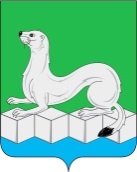 Российская ФедерацияИркутская областьАдминистрацияМуниципального районаУсольского районного муниципального образованияПОСТАНОВЛЕНИЕОт 03.07.2020г.								№425р.п. БелореченскийО внесении изменений в муниципальную программу «Развитие экономического потенциала и создание условий благоприятного инвестиционного климата» на 2020-2025 годыВ связи с корректировкой объема бюджетных ассигнований на финансовое обеспечение реализации мероприятий муниципальной программы, руководствуясь главой 5 Порядка принятия решений о разработке, формировании, утверждении, реализации и оценки эффективности реализации муниципальных программ муниципального района Усольского районного муниципального образования, утвержденного постановлением администрации муниципального района Усольского районного муниципального образования от 21.02.2019г. №229 (в редакции от 14.04.2020г. №236), ст.ст. 22, 46 Устава Усольского районного муниципального образования, администрация муниципального района Усольского районного муниципального образования ПОСТАНОВЛЯЕТ:1.Внести в муниципальную программу «Развитие экономического потенциала и создание условий благоприятного инвестиционного климата» на 2020-2025 годы, утвержденную постановлением администрации муниципального района Усольского районного муниципального образования от 01.11.2019г. №1096 (в редакции от 03.04.2020г. № 212) следующие изменения:1.1.В паспорте муниципальной программы:1.1.1.графу «Объемы финансирования муниципальной программы по источникам и срокам» изложить в следующей редакции:1.1.2.в графе «Ожидаемые конечные результаты реализации муниципальной программы» пункт 2 изложить в следующей редакции:«2.Увеличение количества зарегистрированных субъектов малого и среднего предпринимательства в расчете на 10 000 жителей до 225 ед.»;1.1.3.в разделе 4 «Перечень подпрограмм, основных мероприятий, мероприятий, направленных на достижение цели и задач в сфере реализации программы» наименование мероприятия 3.7 изложить в следующей редакции:«Организация предоставления ежемесячной социальной поддержки в размере 2000 рублей молодым специалистам муниципальных учреждений образования и культуры, находящихся в ведении Усольского районного муниципального образования и структурных подразделений ОГБУЗ «Усольская городская больница», находящихся на территории Усольского района».1.1.4.раздел 6 «Объемы финансирования муниципальной программы по источникам и срокам» изложить в следующей редакции: «Общий объем финансирования на 2020-2025 годы составляет 19 549,30 тыс. руб., в том числе по годам:2020г. – 3 946,65 тыс.руб.;2021г. – 3 120,53 тыс.руб.;2022г. – 3 120,53 тыс.руб.;2023г. – 3 120,53 тыс.руб.;2024г. – 3 120,53 тыс.руб;2025г. – 3 120,53 тыс.руб.из них средства бюджета МР УРМО – 19 549,30 тыс. руб., в том числе по годам: 2020г. – 3 946,65 тыс.руб.;2021г. – 3 120,53 тыс.руб.;2022г. – 3 120,53 тыс.руб.;2023г. – 3 120,53 тыс.руб.;2024г. – 3 120,53 тыс.руб;2025г. – 3 120,53 тыс.руб.Финансирование мероприятий представлено в приложениях 3,4 к муниципальной программе.Обоснование затрат на реализацию мероприятий представлено в приложении 5 к муниципальной программе».1.1.5.в разделе 8 «Ожидаемые конечные результаты реализации муниципальной программы» пункт 2 изложить в следующей редакции:«2.Увеличение количества зарегистрированных субъектов малого и среднего предпринимательства в расчете на 10 000 жителей до 223 ед.»;1.2.В подпрограмме 1 «Формирование инвестиционного климата и развитие предпринимательства»: 1.2.1.в паспорте подпрограммы в графу «Ожидаемые конечные результаты реализации подпрограммы» внести следующие изменения:1.2.1.1. пункт 2 изложить в следующей редакции:«2.Наличие 12 инвестиционных паспортов на территории Усольского района»;1.2.1.2. пункт 4 изложить в следующей редакции:«4.Увеличение количества зарегистрированных субъектов малого и среднего предпринимательства в расчете на 10 000 жителей до 225 ед.».1.2.2.в раздел 5 «Перечень целевых показателей в количественном и/или качественном выражении, характеризующий достижение поставленных целей и задач» внести следующие изменения:1.2.2.1.абзац второй пункта 2 изложить в следующей редакции: «Показатель определяется по фактическому количеству оформленных инвестиционных паспортов к общему количеству муниципальных образований (кроме Среднинского муниципального образования). Плановые количественные значения указанного показателя следующие: в 2020 году – 90%, в 2021-2025годы-100%»;1.2.2.2.абзац второй пункта 4 изложить в следующей редакции: «Показатель рассчитывается на основании данных Территориального органа Федеральной службы государственной статистики по Иркутской области о количестве юридических лиц и индивидуальных предпринимателей, являющихся субъектами малого и среднего предпринимательства, и численности населения Усольского районного муниципального образования. Плановые количественные значения указанного показателя следующие: в 2020 году – 217 ед., в 2021 году – 219 ед., в 2022 – 220 ед., в 2023 году – 222 ед., в 2024г. – 223 ед., в 2025 – 225 ед.»;1.2.3.в раздел 8 «Ожидаемые конечные результаты реализации подпрограммы» внести следующие изменения:1.2.3.1.пункт 2 изложить в следующей редакции:«2.Наличие 12 инвестиционных паспортов на территории Усольского района»;1.2.3.2.пункт 4 изложить в следующей редакции:«4.Увеличение количества зарегистрированных субъектов малого и среднего предпринимательства в расчете на 10 000 жителей до 225 ед.».1.3.В подпрограмме 2 «Повышение эффективности управления муниципальным имуществом и работы в сфере земельных отношений»:1.3.1.в паспорте подпрограммы графу «Объемы финансирования подпрограммы по источникам и срокам» изложить в следующей редакции:1.3.2.в раздел 6 «Объемы финансирования подпрограммы по источникам и срокам» внести следующие изменения:1.3.2.1.абзац первый изложить в следующей редакции:«Общий объем финансирования подпрограммы «Повышение эффективности управления муниципальным имуществом и работы в сфере земельных отношений» на 2020-2025 годы составляет 10 535,80 тыс. руб., в том числе по годам:2020г. – 2 098,15 тыс.руб.;2021г. – 1 687,53 тыс.руб.;2022г. – 1 687,53 тыс.руб.;2023г. – 1 687,53 тыс.руб.;2024г. – 1 687,53 тыс.руб;2025г. – 1 687,53 тыс.руб.Объем финансирования за счет средств бюджета муниципального района Усольского районного муниципального образования составляет 10 535,80 тыс. руб., в том числе по годам: 2020г. – 2 098,15 тыс.руб.;2021г. – 1 687,53 тыс.руб.;2022г. – 1 687,53 тыс.руб.;2023г. – 1 687,53 тыс.руб.;2024г. – 1 687,53 тыс.руб;2025г. – 1 687,53 тыс.руб.»1.3.2.2.в таблице 5 «Обоснование затрат по мероприятиям подпрограммы» графу 1 изложить в следующей редакции:1.4.В подпрограмме 3 «Развитие системы социально-трудовых отношений»:1.4.1.в паспорте подпрограммы:1.4.1.1. графу «Объемы финансирования подпрограммы по источникам и срокам» изложить в следующей редакции:1.4.1.2.в графе «Основные мероприятия и мероприятия подпрограммы» пункт 7 изложить в следующей редакции:«7.Организация предоставления ежемесячной социальной поддержки в размере 2000 рублей молодым специалистам муниципальных учреждений образования и культуры, находящихся в ведении Усольского районного муниципального образования и структурных подразделений ОГБУЗ «Усольская городская больница», находящихся на территории Усольского района».1.4.2.в раздел 6 «Объемы финансирования подпрограммы по источникам и срокам» внести следующие изменения:1.4.2.1.абзац первый изложить в следующей редакции:«Общий объем финансирования подпрограммы «Развитие системы социально-трудовых отношений» на 2020-2025 годы составляет 4 305,50 тыс. руб., в том числе по годам:2020г. – 730,50 тыс.руб.;2021г.–715,0 тыс.руб.;2022г.–715,0 тыс.руб.;2023г.–715,0 тыс.руб.;2024г. – 715,0 тыс.руб;2025г. – 715,0 тыс.руб.Объем финансирования за счет средств бюджета муниципального района Усольского районного муниципального образования составляет 4 305,50 тыс. руб., в том числе по годам: 2020г. – 730,50 тыс.руб.;2021г.–715,0 тыс.руб.;2022г.–715,0 тыс.руб.;2023г.–715,0 тыс.руб.;2024г. – 715,0 тыс.руб;2025г. – 715,0 тыс.руб.»;1.4.2.2. в таблице 6 «Обоснование затрат по мероприятиям подпрограммы» графу 4 изложить в следующей редакции:1.5.В приложении 1 к муниципальной программе «Развитие экономического потенциала и создание условий благоприятного инвестиционного климата» наименование мероприятия 3.7 изложить в следующей редакции:«Организация предоставления ежемесячной социальной поддержки в размере 2000 рублей молодым специалистам муниципальных учреждений образования и культуры, находящихся в ведении Усольского районного муниципального образования и структурных подразделений ОГБУЗ «Усольская городская больница», находящихся на территории Усольского района».1.6.Приложения 2,3,4,5 к муниципальной программе «Развитие экономического потенциала и создание условий благоприятного инвестиционного климата» изложить в новой редакции (прилагаются).2.Комитету по экономике и финансам администрации муниципального района Усольского районного муниципального образования (Касимовская Н.А.) предусмотреть финансирование мероприятий муниципальной программы «Развитие экономического потенциала и создание условий благоприятного инвестиционного климата» на 2020-2025 годы с учетом внесенных изменений.3.Отделу по организационной работе (Пономарева С.В.) опубликовать настоящее постановление в газете «Официальный вестник Усольского района» и в сетевом издании «Официальный сайт администрации Усольского района» в информационно – телекоммуникационной сети «Интернет» (www.usolie-raion.ru).4.Настоящее постановление вступает в силу после дня его официального опубликования.5.Контроль за исполнением настоящего постановления возложить на заместителя мэра-председателя комитета по экономике и финансам Касимовскую Н.А.Мэр муниципального районаУсольского районного муниципального образования					В.И. МатюхаПриложение 2к муниципальной программе «Развитие экономического потенциала и создание условий благоприятногоинвестиционного климата»Сведения о составе и значениях целевых показателей муниципальной программы«Развитие экономического потенциала и создание условий благоприятного инвестиционного климата»(наименование муниципальной программы)Приложение 3к муниципальной программе «Развитие экономического потенциала и создание условий благоприятного инвестиционного климата»Ресурсное обеспечение реализации муниципальной программы за счет средств бюджета муниципального района Усольского районного муниципального образования «Развитие экономического потенциала и создание условий благоприятного инвестиционного климата»(наименование муниципальной программы)Приложение 4к муниципальной программе «Развитие экономического потенциала и создание условий благоприятного инвестиционного климата»Прогнозная (справочная) оценка ресурсного обеспечения реализации муниципальной программыза счет всех источников финансирования«Развитие экономического потенциала и создание условий благоприятного инвестиционного климата»(наименование муниципальной программы)Приложение 5к муниципальной программе «Развитие экономического потенциала и создание условий благоприятногоинвестиционного климата»Обоснование затрат по мероприятиям муниципальной программы «Развитие экономического потенциала и создание условий благоприятного инвестиционного климата»(наименование муниципальной программы)Объемы финансирования муниципальной программы по источникам и срокамОбщий объем финансирования на 2020-2025 годы составляет 19 549,30 тыс. руб., в том числе по годам:2020г. – 3 946,65 тыс.руб.;2021г. – 3 120,53 тыс.руб.;2022г. – 3 120,53 тыс.руб.;2023г. – 3 120,53 тыс.руб.;2024г. – 3 120,53 тыс.руб;2025г. – 3 120,53 тыс.руб.из них средства бюджета МР УРМО – 19 549,30 тыс. руб., в том числе по годам: 2020г. – 3 946,65 тыс.руб.;2021г. – 3 120,53 тыс.руб.;2022г. – 3 120,53 тыс.руб.;2023г. – 3 120,53 тыс.руб.;2024г. – 3 120,53 тыс.руб;2025г. –  3 120,53  тыс.руб.Объемы финансирования подпрограммы по источникам и срокамОбщий объем финансирования на 2020-2025 годы составляет 10 535,80 тыс. ру б., в том числе по годам:2020г. – 2 098,15 тыс.руб.;2021г. – 1 687,53 тыс.руб.;2022г. – 1 687,53 тыс.руб.;2023г. – 1 687,53  тыс.руб.;2024г. – 1 687,53 тыс.руб;2025г. – 1 687,53 тыс.руб.из них средства бюджета МР УРМО – 10 535,80 тыс. руб., в том числе по годам: 2020г. – 2 098,15 тыс.руб.;2021г. – 1 687,53 тыс.руб.;2022г. – 1 687,53 тыс.руб.;2023г. – 1 687,53 тыс.руб.;2024г. – 1 687,53 тыс.руб;2025г.  – 1 687,53 тыс.руб.№п/пНаименование мероприятияРасчет затрат Нормативная ссылка1.Основное мероприятие 1 «Содержание муниципального имущества»1.Независимая оценка имущества:8 отчетов независимой оценки общей стоимостью 19 000 руб.19 000 руб. / 8 отчетов = 2375 рублей (средняя цена оценки)2. Изготовление технического плана и постановка на кадастровый учет: На 4 объекта 4 технических плана и постановка на кадастровый учет на сумму 28 800 руб.28 800 руб./4 объекта = 7200 руб.Изготовление технического плана, постановка на кадастровый учет и получение отчета независимой оценки составляет:2372 + 7200 = 9 572 руб.109 объектов х 9 572 руб. = 1 048134 руб. (в год)Общая сумма взносов за январь-май 2020 года составила 89480, 00 руб.-июнь 11 500, 00 руб.- плановые показатели на 2 полугодие 2020 года 69000,00 руб.Муниципальные контрактыСчета на оплату Фонда капитального ремонта многоквартирных домов Иркутской областиОбъемы финансирования подпрограммы по источникам и срокамОбщий объем финансирования на 2020 – 2025 годы составляет 4 305,50 тыс. руб., в том числе по годам:2020г. – 730,50 тыс.руб.;2021г. –715,0 тыс.руб.;2022г. –715,0 тыс.руб.;2023г. – 715,0 тыс.руб.;2024г. –715,0 тыс.руб.;2025г. – 715,0 тыс.руб.;из них средства бюджета МР УРМО – 4 305,50 тыс. руб., в том числе по годам: 2020г. – 730,50 тыс.руб.;2021г. –715,0 тыс.руб.;2022г. –715,0 тыс.руб.;2023г. – 715,0 тыс.руб.;2024г. –715,0 тыс.руб.;2025г. – 715,0 тыс.руб.№п/пНаименование мероприятияРасчет затрат Нормативная ссылка 4Мероприятие 3.7 «Организация предоставления ежемесячной социальной поддержки в размере 2000 рублей молодым специалистам муниципальных учреждений образования и культуры, находящихся в ведении Усольского районного муниципального образования и структурных подразделений ОГБУЗ «Усольская городская больница», находящихся на территории Усольского района.Ежемесячная выплата каждому молодому специалисту в размере 2,0 тыс.руб.:30 специалистов учреждений образования,5 чел. – в сфере культуры,8 чел. – отрасль здравоохранения.№ п/пНаименование целевого показателяЕд. изм.Значения целевых показателейЗначения целевых показателейЗначения целевых показателейЗначения целевых показателейЗначения целевых показателейЗначения целевых показателейЗначения целевых показателейЗначения целевых показателей№ п/пНаименование целевого показателяЕд. изм.2018 год2019 год (оценка)2020 год2021 год2022 год2023 год2024 год2025 год1234567891011Муниципальная программа «Развитие экономического потенциала и создание условий благоприятного инвестиционного климата»Муниципальная программа «Развитие экономического потенциала и создание условий благоприятного инвестиционного климата»Муниципальная программа «Развитие экономического потенциала и создание условий благоприятного инвестиционного климата»Муниципальная программа «Развитие экономического потенциала и создание условий благоприятного инвестиционного климата»Муниципальная программа «Развитие экономического потенциала и создание условий благоприятного инвестиционного климата»Муниципальная программа «Развитие экономического потенциала и создание условий благоприятного инвестиционного климата»Муниципальная программа «Развитие экономического потенциала и создание условий благоприятного инвестиционного климата»Муниципальная программа «Развитие экономического потенциала и создание условий благоприятного инвестиционного климата»Муниципальная программа «Развитие экономического потенциала и создание условий благоприятного инвестиционного климата»Муниципальная программа «Развитие экономического потенциала и создание условий благоприятного инвестиционного климата»Муниципальная программа «Развитие экономического потенциала и создание условий благоприятного инвестиционного климата»1.Объем инвестиций в основной капитал (за исключением бюджетных средств)млн. руб.125814001550170019002100235026002.Количество субъектов малого и среднего предпринимательства на 10 000 жителейед.2132152172192202222232253.Доля организаций, заинтересованных в инновационных процессах и принявших участие в тематических мероприятиях в общем количестве организаций на территории УРМО%00815----4.Значение доли доходов муниципального бюджета от использования муниципального имущества и земель в общем объеме неналоговых доходов бюджета Усольского района к уровню предыдущего года%221111115.Уровень регистрируемой безработицы%0,560,550,550,540,530,520,520,516.Удельный вес работников, охваченных действием коллективных договоров (доля от занятых в экономике)%75,877,077,578,078,579,079,579,57.Количество молодых специалистов, получающих ежемесячную социальную выплатучел.46464747484849501.Подпрограмма 1. Формирование инвестиционного климата и развитие предпринимательстваПодпрограмма 1. Формирование инвестиционного климата и развитие предпринимательстваПодпрограмма 1. Формирование инвестиционного климата и развитие предпринимательстваПодпрограмма 1. Формирование инвестиционного климата и развитие предпринимательстваПодпрограмма 1. Формирование инвестиционного климата и развитие предпринимательстваПодпрограмма 1. Формирование инвестиционного климата и развитие предпринимательстваПодпрограмма 1. Формирование инвестиционного климата и развитие предпринимательстваПодпрограмма 1. Формирование инвестиционного климата и развитие предпринимательстваПодпрограмма 1. Формирование инвестиционного климата и развитие предпринимательстваПодпрограмма 1. Формирование инвестиционного климата и развитие предпринимательства1.1.Объем инвестиций в основной капитал (за исключением бюджетных средств)млн.руб.1 2581 4001 5501 7001 9002 1002 3502 6001.2.Доля муниципальных образований, имеющих инвестиционные паспорта территорий к общему количеству муниципальных образований (в том числе Усольское районное муниципальное образование)%08901001001001001001.3.Наличие реестра неиспользуемого имущества и земель1-да, 0-нет001111111.4.Количество субъектов малого и среднего предпринимательства на 10 000 жителейед.2132152172192202222232251.5.Количество активных субъектов предпринимательской деятельности, принявших участие в конкурсе «Лучший предприниматель Усольского района» (нарастающим итогом)ед.7162739516477901.6.Количество мероприятий, направленных на пропаганду занятий предпринимательской деятельностьюед.122222221.7.Количество участников выставки достижений предприятий и предпринимателей Усольского районачел.20010002502803003303504001.8.Количество объектов потребительского рынка, принявших участие в конкурсе на лучшее новогоднее оформлениеед.30354040454550501.9.Доля предоставленной финансовой поддержки субъектам малого и среднего предпринимательства, имеющей целевую направленность, в общем объеме финансовых средств%1001001001001001001001002.Основное мероприятие. Организация взаимодействия предприятий Усольского района с организациями, образующими инновационную инфраструктуруОсновное мероприятие. Организация взаимодействия предприятий Усольского района с организациями, образующими инновационную инфраструктуруОсновное мероприятие. Организация взаимодействия предприятий Усольского района с организациями, образующими инновационную инфраструктуруОсновное мероприятие. Организация взаимодействия предприятий Усольского района с организациями, образующими инновационную инфраструктуруОсновное мероприятие. Организация взаимодействия предприятий Усольского района с организациями, образующими инновационную инфраструктуруОсновное мероприятие. Организация взаимодействия предприятий Усольского района с организациями, образующими инновационную инфраструктуруОсновное мероприятие. Организация взаимодействия предприятий Усольского района с организациями, образующими инновационную инфраструктуруОсновное мероприятие. Организация взаимодействия предприятий Усольского района с организациями, образующими инновационную инфраструктуруОсновное мероприятие. Организация взаимодействия предприятий Усольского района с организациями, образующими инновационную инфраструктуруОсновное мероприятие. Организация взаимодействия предприятий Усольского района с организациями, образующими инновационную инфраструктуру2.1.Доля организаций, заинтересованных в инновационных процессах и принявших участие в тематических мероприятиях в общем количестве организаций на территории УРМО%00815----3.Подпрограмма 2. Повышение эффективности управления муниципальным имуществом и работы в сфере земельных отношенийПодпрограмма 2. Повышение эффективности управления муниципальным имуществом и работы в сфере земельных отношенийПодпрограмма 2. Повышение эффективности управления муниципальным имуществом и работы в сфере земельных отношенийПодпрограмма 2. Повышение эффективности управления муниципальным имуществом и работы в сфере земельных отношенийПодпрограмма 2. Повышение эффективности управления муниципальным имуществом и работы в сфере земельных отношенийПодпрограмма 2. Повышение эффективности управления муниципальным имуществом и работы в сфере земельных отношенийПодпрограмма 2. Повышение эффективности управления муниципальным имуществом и работы в сфере земельных отношенийПодпрограмма 2. Повышение эффективности управления муниципальным имуществом и работы в сфере земельных отношенийПодпрограмма 2. Повышение эффективности управления муниципальным имуществом и работы в сфере земельных отношенийПодпрограмма 2. Повышение эффективности управления муниципальным имуществом и работы в сфере земельных отношений3.1Основное мероприятие 1. Содержание муниципального имуществаОсновное мероприятие 1. Содержание муниципального имуществаОсновное мероприятие 1. Содержание муниципального имуществаОсновное мероприятие 1. Содержание муниципального имуществаОсновное мероприятие 1. Содержание муниципального имуществаОсновное мероприятие 1. Содержание муниципального имуществаОсновное мероприятие 1. Содержание муниципального имуществаОсновное мероприятие 1. Содержание муниципального имуществаОсновное мероприятие 1. Содержание муниципального имуществаОсновное мероприятие 1. Содержание муниципального имущества3.1.1Доля муниципального имущества, предоставленного в установленном законодательством порядке на торгах и без торгов от количества муниципального имущества, на которое получены технические планы, отчеты об оценке, осуществлена постановка на кадастровый учет%1001001001001001001001003.1.2Доля вовлеченности муниципального имущества многоквартирных домов, включенных в Региональную программу капитального ремонта общего имущества в многоквартирных домах на территории Иркутской области на 2014-2043 годы, в отчетном году по сравнению с предыдущим%100256760505050503.2Основное мероприятие 2.Осуществление полномочий в сфере земельных отношенийОсновное мероприятие 2.Осуществление полномочий в сфере земельных отношенийОсновное мероприятие 2.Осуществление полномочий в сфере земельных отношенийОсновное мероприятие 2.Осуществление полномочий в сфере земельных отношенийОсновное мероприятие 2.Осуществление полномочий в сфере земельных отношенийОсновное мероприятие 2.Осуществление полномочий в сфере земельных отношенийОсновное мероприятие 2.Осуществление полномочий в сфере земельных отношенийОсновное мероприятие 2.Осуществление полномочий в сфере земельных отношенийОсновное мероприятие 2.Осуществление полномочий в сфере земельных отношенийОсновное мероприятие 2.Осуществление полномочий в сфере земельных отношений3.2.1Доля земельных участков, предоставленных в установленном законодательством порядке физическим и юридическим лицам в результате проведения торгов от общего количества сформированных земельных участков%1001001001001001001001003.2.2Наличие обновленной схемы территориального планирования муниципального района Усольского районного муниципального образования1-да0-нет001-----4.Подпрограмма 3. Развитие системы социально-трудовых отношенийПодпрограмма 3. Развитие системы социально-трудовых отношенийПодпрограмма 3. Развитие системы социально-трудовых отношенийПодпрограмма 3. Развитие системы социально-трудовых отношенийПодпрограмма 3. Развитие системы социально-трудовых отношенийПодпрограмма 3. Развитие системы социально-трудовых отношенийПодпрограмма 3. Развитие системы социально-трудовых отношенийПодпрограмма 3. Развитие системы социально-трудовых отношенийПодпрограмма 3. Развитие системы социально-трудовых отношенийПодпрограмма 3. Развитие системы социально-трудовых отношений4.1.Уровень регистрируемой безработицы%0,560,550,550,540,530,520,520,514.2.Доля легализованных трудовых отношений в общем объеме выявленных неформальных трудовых отношений%155060708090951004.3.Доля социально ориентированных организаций от общего числа юридических лиц, зарегистрированных на территории Усольского района%--2,12,63,13,74,24,74.4.Удельный вес работников, охваченных действием коллективных договоров (доля от занятых в экономике)%75,877,077,578,078,579,079,579,54.5.Количество участников районного конкурса по охране трудачел.15192021222323244.6.Количество специалистов, прошедших обучение в специализированных учебных центрахчел.333333334.7.Количество молодых специалистов, впервые поступивших на работу в муниципальные учреждения образования, культуры и структурные подразделения ОГБУЗ «Усольская городская больница», находящиеся на территории Усольского района и получивших единовременную социальную выплатучел.10101010101010104.8.Количество молодых специалистов, получающих ежемесячную социальную выплатучел.4646474748484950№ п/пНаименование муниципальной программы, подпрограммы, основного мероприятия, мероприятияИсполнительРасходы (тыс. руб.), Расходы (тыс. руб.), Расходы (тыс. руб.), Расходы (тыс. руб.), Расходы (тыс. руб.), Расходы (тыс. руб.), Расходы (тыс. руб.), № п/пНаименование муниципальной программы, подпрограммы, основного мероприятия, мероприятияИсполнитель2020 год2021 год2022 год2023 год2024 год2025 годВсего123456789Муниципальная программа «Развитие экономического потенциала и создание условий благоприятного инвестиционного климата»Всего в т.ч.3 946,653 120,533 120,533 120,533 120,533 120,5319 549,30Муниципальная программа «Развитие экономического потенциала и создание условий благоприятного инвестиционного климата»ответственный исполнительКомитет по экономике и финансам администрации МР УРМО1 167,50767,50767,50767,50767,50767,505 005,00Муниципальная программа «Развитие экономического потенциала и создание условий благоприятного инвестиционного климата»соисполнитель Управление по распоряжению муниципальным имуществом администрации МР УРМО2 098,151 687,531 687,531 687,531 687,531 687,5310 535,80Муниципальная программа «Развитие экономического потенциала и создание условий благоприятного инвестиционного климата»участник 1Отдел культуры и молодежной политики администрации МР УРМО75,0075,0075,0075,0075,0075,00450,00Муниципальная программа «Развитие экономического потенциала и создание условий благоприятного инвестиционного климата»участник 2Комитет по образованию МР УРМО460,00460,00460,00460,00460,00460,002 760,00Муниципальная программа «Развитие экономического потенциала и создание условий благоприятного инвестиционного климата»участник 3Отдел учета и отчетности администрации МР УРМО146,00130,50130,50130,50130,50130,50798,501.Подпрограмма 1. Формирование инвестиционного климата и развитие предпринимательстваВсегоВ т.ч.1 118,00718,00718,00718,00718,00718,004 708,001.Подпрограмма 1. Формирование инвестиционного климата и развитие предпринимательстваответственный исполнительКомитет по экономике и финансам администрации МР УРМО1 118,00718,00718,00718,00718,00718,004 708,001.Подпрограмма 1. Формирование инвестиционного климата и развитие предпринимательствасоисполнитель Управление по распоряжению муниципальным имуществом администрации МР УРМО0,000,000,000,000,000,000,001.1Мероприятие 1.1.«Создание инвестиционных паспортов Усольского района и поселений, входящих в его состав»ответственный исполнительКомитет по экономике и финансам администрации МР УРМО0,000,000,000,000,000,000,001.2Мероприятие 1.2.«Подготовка и актуализация реестров неиспользуемого имущества и земель»соисполнитель Управление по распоряжению муниципальным имуществом администрации МР УРМО0,000,000,000,000,000,000,001.3Мероприятие 1.3.«Расширение информационной поддержки по вопросам организации бизнеса и субъектов малого и среднего предпринимательства» ответственный исполнительКомитет по экономике и финансам администрации МР УРМО0,000,000,000,000,000,000,001.4Мероприятие 1.4.«Организация и проведение конкурса «Лучший предприниматель Усольского района»ответственный исполнительКомитет по экономике и финансам администрации МР УРМО50,0050,0050,0050,0050,0050,00300,001.5Мероприятие 1.5.«Организация и проведение мероприятий, направленных на содействие развитию предпринимательства, выявление и поощрение лучших предприятий»ответственный исполнительКомитет по экономике и финансам администрации МР УРМО23,0023,0023,0023,0023,0023,00138,001.6Мероприятие 1.6.«Организация и проведение выставки достижений предприятий и предпринимателей Усольского района»ответственный исполнительКомитет по экономике и финансам администрации МР УРМО25,0025,0025,0025,0025,0025,00150,001.7Мероприятие 1.7.«Организация и проведение конкурса на лучшее новогоднее оформление среди предприятий потребительского рынка»ответственный исполнительКомитет по экономике и финансам администрации МР УРМО20,0020,0020,0020,0020,0020,00120,001.8Мероприятие 1.8.«Организация и проведение конкурса на получение субсидии «Гранты на создание и развитие собственного бизнеса»ответственный исполнительКомитет по экономике и финансам администрации МР УРМО1 000,0600,00600,00600,00600,00600,004 000,002.Основное мероприятие «Организация взаимодействия предприятий Усольского района с организациями, образующими инновационную инфраструктуру»ВсегоВ т.ч.0,000,000,000,000,000,000,002.Основное мероприятие «Организация взаимодействия предприятий Усольского района с организациями, образующими инновационную инфраструктуру»ответственный исполнительКомитет по экономике и финансам администрации МР УРМО0,000,000,000,000,000,000,003.Подпрограмма 2 «Повышение эффективности управления муниципальным имуществом и работы в сфере земельных отношений»ВсегоВ т.ч.2 098,151 687,531 687,531 687,531 687,531 687,5310 535,803.Подпрограмма 2 «Повышение эффективности управления муниципальным имуществом и работы в сфере земельных отношений»соисполнитель Управление по распоряжению муниципальным имуществом администрации МР УРМО2 098,151 687,531 687,531 687,531 687,531 687,5310 535,803.1Основное мероприятие 1 «Содержание муниципального имущества»соисполнитель Управление по распоряжению муниципальным имуществом администрации МР УРМО1267,451487,531487,531487,531487,531487,538 705,103.1.1Мероприятие 1.1 «Проведение технической инвентаризации и оценки объектов муниципального имущества»соисполнитель Управление по распоряжению муниципальным имуществом администрации МР УРМО1067,451067,531067,531067,531067,531067,536 405,103.1.2Мероприятие 1.2 «Оплата взносов на капитальный ремонт общего имущества многоквартирных домов, находящихся в собственности муниципального района»соисполнитель Управление по распоряжению муниципальным имуществом администрации МР УРМО200,00420,0420,0420,0420,0420,02 300,003.2Основное мероприятие 2 «Осуществление полномочий в сфере земельных отношений»соисполнитель Управление по распоряжению муниципальным имуществом администрации МР УРМО830,70200,00200,00200,00200,00200,001 830,703.2.1Мероприятие 2.1 «Формирование земельных участков, государственная собственность на которые не разграничена, для продажи на торгах»соисполнитель Управление по распоряжению муниципальным имуществом администрации МР УРМО200,00200,00200,00200,00200,00200,001 200,003.2.2Мероприятие 2.2 «Актуализация схемы территориального планирования муниципального района Усольского районного муниципального образования»соисполнитель Управление по распоряжению муниципальным имуществом администрации МР УРМО630,700,000,000,000,000,00630,704.Подпрограмма 3 «Развитие системы социально-трудовых отношений»ВсегоВ т.ч.730,50715,00715,00715,00715,00715,004 305,504.Подпрограмма 3 «Развитие системы социально-трудовых отношений»ответственный исполнительКомитет по экономике и финансам администрации МР УРМО49,5049,5049,5049,5049,5049,50297,004.Подпрограмма 3 «Развитие системы социально-трудовых отношений»участник 1Отдел культуры и молодежной политики администрации МР УРМО75,0075,0075,0075,0075,0075,00450,004.Подпрограмма 3 «Развитие системы социально-трудовых отношений»участник 2Комитет по образованию МР УРМО460,00460,00460,00460,00460,00460,002 760,004.Подпрограмма 3 «Развитие системы социально-трудовых отношений»участник 3Отдел учета и отчетности администрации МР УРМО146,00130,50130,50130,50130,50130,50798,504.1Мероприятие 3.1.«Информирование совместно с ОГКУ «Центр занятости населения г. Усолье-Сибирское» населения и работодателей о ситуации на рынке труда»ответственный исполнительКомитет по экономике и финансам администрации МР УРМО0,000,000,000,000,000,000,004.2Мероприятие 3.2.«Проведение работ, направленных на выявление и легализацию неформальных трудовых отношений»ответственный исполнительКомитет по экономике и финансам администрации МР УРМО0,000,000,000,000,000,000,004.3Мероприятие 3.3.«Проведение районного конкурса «За высокую социальную эффективность и развитие социального партнерства»ответственный исполнительКомитет по экономике и финансам администрации МР УРМО10,010,0010,0010,0010,0010,0060,004.4Мероприятие 3.4.«Проведение консультативных бесед с работодателями и представителями трудовых коллективов по разработке коллективных договоров»ответственный исполнительКомитет по экономике и финансам администрации МР УРМО0,000,000,000,000,000,000,004.5Мероприятие 3.5.«Проведение районного конкурса по охране труда»ответственный исполнительКомитет по экономике и финансам администрации МР УРМО30,5030,5030,5030,5030,5030,50183,004.6Мероприятие 3.6.«Организация обучения руководителей, специалистов, членов комиссии по охране труда в специализированных учебных центрах»ответственный исполнительКомитет по экономике и финансам администрации МР УРМО9,009,009,009,009,009,0054,004.7Мероприятие 3.7 «Организация предоставления ежемесячной социальной поддержки в размере 2000 рублей молодым специалистам муниципальных учреждений образования и культуры, находящихся в ведении Усольского районного муниципального образования и структурных подразделений ОГБУЗ «Усольская городская больница», находящихся на территории Усольского района.ВсегоВ т.ч.543,50528,00528,00528,00528,00528,003 183,504.7Мероприятие 3.7 «Организация предоставления ежемесячной социальной поддержки в размере 2000 рублей молодым специалистам муниципальных учреждений образования и культуры, находящихся в ведении Усольского районного муниципального образования и структурных подразделений ОГБУЗ «Усольская городская больница», находящихся на территории Усольского района.участник 1Отдел культуры и молодежной политики администрации МР УРМО60,0060,0060,0060,0060,0060,00360,004.7Мероприятие 3.7 «Организация предоставления ежемесячной социальной поддержки в размере 2000 рублей молодым специалистам муниципальных учреждений образования и культуры, находящихся в ведении Усольского районного муниципального образования и структурных подразделений ОГБУЗ «Усольская городская больница», находящихся на территории Усольского района.участник 2Комитет по образованию МР УРМО360,00360,0360,00360,00360,00360,002 160,004.7Мероприятие 3.7 «Организация предоставления ежемесячной социальной поддержки в размере 2000 рублей молодым специалистам муниципальных учреждений образования и культуры, находящихся в ведении Усольского районного муниципального образования и структурных подразделений ОГБУЗ «Усольская городская больница», находящихся на территории Усольского района.участник 3Отдел учета и отчетности администрации МР УРМО123,50108,00108,00108,00108,00108,00663,504.8Мероприятие 3.8.«Организация предоставления единовременной социальной выплаты при поступлении на работу в муниципальные учреждения образования и культуры и структурные подразделения ОГБУЗ «Усольская городская больница»ВсегоВ т.ч.137,50137,50137,50137,50137,50137,50825,004.8Мероприятие 3.8.«Организация предоставления единовременной социальной выплаты при поступлении на работу в муниципальные учреждения образования и культуры и структурные подразделения ОГБУЗ «Усольская городская больница»участник 1Отдел культуры и молодежной политики администрации МР УРМО15,0015,0015,0015,0015,0015,0090,004.8Мероприятие 3.8.«Организация предоставления единовременной социальной выплаты при поступлении на работу в муниципальные учреждения образования и культуры и структурные подразделения ОГБУЗ «Усольская городская больница»участник 2Комитет по образованию МР УРМО100,00100,00100,00100,00100,00100,00600,004.8Мероприятие 3.8.«Организация предоставления единовременной социальной выплаты при поступлении на работу в муниципальные учреждения образования и культуры и структурные подразделения ОГБУЗ «Усольская городская больница»участник 3Отдел учета и отчетности администрации МР УРМО22,5022,5022,5022,5022,5022,50150,50№ п/пНаименование муниципальной программы, подпрограммы, основного мероприятия, мероприятияИсточник финансированияРасходы (тыс. руб.), годыРасходы (тыс. руб.), годыРасходы (тыс. руб.), годыРасходы (тыс. руб.), годыРасходы (тыс. руб.), годыМеханизм привлечения средств№ п/пНаименование муниципальной программы, подпрограммы, основного мероприятия, мероприятияИсточник финансирования2020 год2021 год2022 год2023 год2024 год2025 годВсегоМеханизм привлечения средств1234567891011Муниципальная программа «Развитие экономического потенциала и создание условий благоприятного инвестиционного климата»всего3946,653 120,533 120,533 120,533 120,533 120,5319 549,30Муниципальная программа «Развитие экономического потенциала и создание условий благоприятного инвестиционного климата»бюджет субъекта РФ0,000,000,000,000,000,000,00Муниципальная программа «Развитие экономического потенциала и создание условий благоприятного инвестиционного климата»местный бюджет 3946,653 120,533 120,533 120,533 120,533 120,5319549,301.Подпрограмма 1. «Формирование инвестиционного климата и развитие предпринимательства»всего1 118,00718,00718,00718,00718,00718,004 708,001.Подпрограмма 1. «Формирование инвестиционного климата и развитие предпринимательства»местный бюджет 1 118,00718,00718,00718,00718,00718,004 708,001.1.Мероприятие 1.1. «Создание инвестиционных паспортов Усольского района и поселений, входящих в его состав»всего0,000,000,000,000,000,000,001.1.Мероприятие 1.1. «Создание инвестиционных паспортов Усольского района и поселений, входящих в его состав»местный бюджет 0,000,000,000,000,000,000,001.2.Мероприятие 1.2. «Подготовка и актуализация реестров неиспользуемого имущества и земель»всего0,000,000,000,000,000,000,001.2.Мероприятие 1.2. «Подготовка и актуализация реестров неиспользуемого имущества и земель»местный бюджет 0,000,000,000,000,000,000,001.3.Мероприятие 1.3. «Расширение информационной поддержки по вопросам организации бизнеса и субъектов малого и среднего предпринимательства»всего0,000,000,000,000,000,000,001.3.Мероприятие 1.3. «Расширение информационной поддержки по вопросам организации бизнеса и субъектов малого и среднего предпринимательства»местный бюджет 0,000,000,000,000,000,000,001.4.Мероприятие 1.4. «Организация и проведение конкурса «Лучший предприниматель Усольского района»всего50,0050,0050,0050,0050,0050,00300,001.4.Мероприятие 1.4. «Организация и проведение конкурса «Лучший предприниматель Усольского района»местный бюджет 50,0050,0050,0050,0050,050,00300,001.5.Мероприятие 1.5. «Организация и проведение мероприятий, направленных на содействие развитию предпринимательства, выявление и поощрение лучших предприятий»всего23,0023,0023,0023,0023,0023,00138,001.5.Мероприятие 1.5. «Организация и проведение мероприятий, направленных на содействие развитию предпринимательства, выявление и поощрение лучших предприятий»местный бюджет 23,0023,0023,0023,0023,0023,00138,001.6.Мероприятие 1.6. «Организация и проведение выставки достижений предприятий и предпринимателей Усольского района»всего25,0025,0025,0025,0025,0025,00150,001.6.Мероприятие 1.6. «Организация и проведение выставки достижений предприятий и предпринимателей Усольского района»местный бюджет 25,0025,0025,0025,0025,0025,00150,001.7.Мероприятие 1.7. «Организация и проведение конкурса на лучшее новогоднее оформление среди предприятий потребительского рынка»всего20,0020,0020,0020,0020,0020,00120,001.7.Мероприятие 1.7. «Организация и проведение конкурса на лучшее новогоднее оформление среди предприятий потребительского рынка»местный бюджет 20,0020,0020,0020,0020,0020,00120,001.8.Мероприятие 1.8. «Организация и проведение конкурса на получение субсидии «Гранты на создание и развитие собственного бизнеса»всего1 000,00600,00600,00600,00600,00600,004 000,001.8.Мероприятие 1.8. «Организация и проведение конкурса на получение субсидии «Гранты на создание и развитие собственного бизнеса»местный бюджет 1 000,00600,00600,00600,00600,00600,004 000,002.Основное мероприятие «Организация взаимодействия предприятий Усольского района с организациями, образующими инновационную инфраструктуру»всего0,000,000,000,000,000,000,002.Основное мероприятие «Организация взаимодействия предприятий Усольского района с организациями, образующими инновационную инфраструктуру»местный бюджет 0,000,000,000,000,000,000,003.Подпрограмма 2 «Повышение эффективности управления муниципальным имуществом и работы в сфере земельных отношений»всего2098,151 687,531 687,531 687,531 687,531 687,5310 535,803.Подпрограмма 2 «Повышение эффективности управления муниципальным имуществом и работы в сфере земельных отношений»бюджет субъекта РФ0,000,000,000,000,000,000,003.Подпрограмма 2 «Повышение эффективности управления муниципальным имуществом и работы в сфере земельных отношений»местный бюджет 2 098,151 687,531 687,531 687,531 687,531 687,5310 535,803.1Основное мероприятие 1. «Содержание муниципального имущества»всего1 267,451 487,531 487,531 487,531 487,531 487,538 705,103.1Основное мероприятие 1. «Содержание муниципального имущества»местный бюджет 1 267,451 487,531 487,531 487,531 487,531 487,538 705,103.1.1Мероприятие 1.1. «Проведение технической инвентаризации и оценки объектов муниципального имущества»местный бюджет1 067,451 067,531 067,531 067,531 067,531 067,536 405,103.1.2Мероприятие 1.2. «Оплата взносов на капитальный ремонт общего имущества многоквартирных домов, находящихся в собственности муниципального района»местный бюджет200,00420,00420,00420,00420,00420,002 300,003.2Основное мероприятие 2. «Осуществление полномочий в сфере земельных отношений»всего830,70200,00200,00200,00200,00200,001 830,703.2Основное мероприятие 2. «Осуществление полномочий в сфере земельных отношений»бюджет субъекта РФ0,000,000,000,000,000,000,003.2Основное мероприятие 2. «Осуществление полномочий в сфере земельных отношений»местный бюджет 830,70200,00200,00200,00200,00200,001 830,703.2.1Мероприятие 2.1. «Формирование земельных участков, государственная собственность на которые не разграничена, для продажи на торгах»местный бюджет200,00200,00200,00200,00200,00200,001 200,003.2.2Мероприятие 2.2. «Актуализация схемы территориального планирования муниципального района Усольского районного муниципального образования»бюджет субъекта РФ0,000,000,000,000,000,000,0Распоряжение Правительства Иркутской области от 04.10.2018г. №746-рп «Об утверждении предельного уровня софинансирования Иркутской области (в процентах) объема расходного обязательства муниципального образования Иркутской области на 2019 год и плановый 2020 и 2021 годов»3.2.2Мероприятие 2.2. «Актуализация схемы территориального планирования муниципального района Усольского районного муниципального образования»местный бюджет630,700,000,000,000,000,00630,704.Подпрограмма 3 «Развитие системы социально-трудовых отношений»всего730,50715,00715,00715,00715,00715,004 305,504.Подпрограмма 3 «Развитие системы социально-трудовых отношений»местный бюджет730,50715,00715,00715,00715,00715,004 305,504.1Мероприятие 3.1. «Информирование совместно с ОГКУ «Центр занятости населения г. Усолье-Сибирское» населения и работодателей о ситуации на рынке труда»местный бюджет0,000,000,000,000,000,000,004.2Мероприятие 3.2. «Проведение работ, направленных на выявление и легализацию неформальных трудовых отношений»местный бюджет0,000,000,000,000,000,000,004.3Мероприятие 3.3. «Проведение районного конкурса «За высокую социальную эффективность и развитие социального партнерства»местный бюджет10,0010,0010,0010,0010,0010,0060,004.4Мероприятие 3.4. «Проведение консультативных бесед с работодателями и представителями трудовых коллективов по разработке коллективных договоров»местный бюджет0,000,000,000,000,000,000,004.5Мероприятие 3.5. «Проведение районного конкурса по охране труда»местный бюджет30,5030,5030,5030,5030,5030,50183,004.6Мероприятие 3.6. «Организация обучения руководителей, специалистов, членов комиссии по охране труда в специализированных учебных центрах»местный бюджет9,009,009,009,009,009,0054,004.7Мероприятие 3.7 «Организация предоставления ежемесячной социальной поддержки в размере 2000 рублей молодым специалистам муниципальных учреждений образования и культуры, находящихся в ведении Усольского районного муниципального образования и структурных подразделений ОГБУЗ «Усольская городская больница», находящихся на территории Усольского района»местный бюджет543,50528,00528,00528,00528,00528,003 186,004.8Мероприятие 3.8. «Организация предоставления единовременной социальной выплаты при поступлении на работу в муниципальные учреждения образования и культуры и структурные подразделения ОГБУЗ «Усольская городская больница»местный бюджет137,50137,50137,50137,50137,50137,50825,00№ п/пНаименование мероприятияРасчет затратНормативная ссылкаПодпрограмма 1. Формирование инвестиционного климата и развитие предпринимательстваПодпрограмма 1. Формирование инвестиционного климата и развитие предпринимательстваПодпрограмма 1. Формирование инвестиционного климата и развитие предпринимательстваПодпрограмма 1. Формирование инвестиционного климата и развитие предпринимательства1.Мероприятие 4. «Организация и проведение конкурса «Лучший предприниматель Усольского района»Денежный сертификат2х25,0 тыс.руб. = 50,0 тыс.руб.Итого 50 тыс. руб.Положение о проведении конкурса2.Мероприятие 5 «Организация и проведение мероприятий, направленных на содействие развитию предпринимательства, выявление и поощрение лучших предприятий»1.Сертификат на приобретение товара:3х2,0=6,03х1,5=4,53х1,0= 3,0Бланки дипломов, благодарственных писем:20х0, 015= 0,3Рамки для дипломов:9х0,08= 0,72Блокнот для записей:20х0,024 = 0,48Итого 15,0 тыс. руб. 2.Ежедневник20х 0,385=7,7Бланки дипломов, благодарственных писем:20х0,015= 0,3Итого 8,0 тыс. руб.Всего: 23,0 тыс. руб.Положение о проведении конкурса, практического семинара3.Мероприятие 6 «Организация и проведение выставки достижений предприятий и предпринимателей Усольского района»Наградная продукция50х0,4=20,0Изготовление буклета выставки100х0,025= 2,5Бланки дипломов, благодарственных писем:50х0,015= 0,75Ценный подарок (чайник-термос) 1х3,25- 3,25Итого 25,0 тыс. руб.Положение о проведении выставки4.Мероприятие 7 «Организация и проведение конкурса на лучшее новогоднее оформление среди предприятий потребительского рынка»Сертификат на приобретение товара:3х3,0=9,03х2,0=6,03х1,5= 4,5Бланки дипломов, благодарственных писем:33х0,015= 0,5Итого 20,0 тыс. руб.Положение о проведении конкурса5.Мероприятие 8 «Организация и проведение конкурса на получение субсидии «Гранты на создание и развитие собственного бизнеса»Предоставление субсидии 5х200,0=1000,0 тыс. руб.Постановление администрации муниципального района Усольского районного муниципального образования от 03.10.2018г. №788Подпрограмма 2. Повышение эффективности управления муниципальным имуществом и работы в сфере земельных отношенийПодпрограмма 2. Повышение эффективности управления муниципальным имуществом и работы в сфере земельных отношенийПодпрограмма 2. Повышение эффективности управления муниципальным имуществом и работы в сфере земельных отношенийПодпрограмма 2. Повышение эффективности управления муниципальным имуществом и работы в сфере земельных отношений6.Основное мероприятие 1 «Содержание муниципального имущества»1.Независимая оценка имущества:8 отчетов независимой оценки общей стоимостью 19 000 руб.19 000 руб. / 8 отчетов = 2375 рублей (средняя цена оценки)2. Изготовление технического плана и постановка на кадастровый учет: На 4 объекта 4 технических плана и постановка на кадастровый учет на сумму 28 800 руб.28 800 руб./4 объекта = 7200 руб.Изготовление технического плана, постановка на кадастровый учет и получение отчета независимой оценки составляет:2372 + 7200 = 9 572 руб.109 объектов х 9 572 руб. = 1 048134 руб. (в год)Общая сумма взносов за январь-май 2020 года составила 89480, 00 руб.-июнь 11 500, 00 руб.- плановые показатели на 2 полугодие 2020 года 69000,00 руб.Муниципальные контракты№5 от 28.01.2019г.№71 от 15.04.2019г.№72 от 23.05.2019г.Муниципальный контракт № 25 от 23.04.2019г.№ 77 от 15.04.2019г.Счет Фонда капитального ремонта многоквартирных домов Иркутской области на оплату № 32945 от 30.07.2019г.7.Основное мероприятие 2 «Осуществление полномочий в сфере земельных отношений»Подготовка схемы расположения земельного участка2 земельных участка х 5000 руб. = 10000 руб.20 земельных участков х 5000 руб. = 200 000 руб. (в год)Общая стоимость сметы разработки проекта внесения изменений в схему территориального планирования Усольского района Иркутской области составляет 4505 тыс.руб.Предельный уровень софинансирования расходного обязательства Иркутской области составляет 86 % - 3873,8 тыс.руб.Расходные обязательства Усольского района составляют 14% - 630,7 тыс.руб.Муниципальный контракт № 1 от 23.01.2019г.Распоряжение Правительства Иркутской области от 04.10.2018г. №746-рп «Об утверждении предельного уровня софинансирования Иркутской области (в процентах) объема расходного обязательства муниципального образования Иркутской области на 2019 год и плановый 2020 и 2021 годовПодпрограмма 3. Развитие системы социально-трудовых отношенийПодпрограмма 3. Развитие системы социально-трудовых отношенийПодпрограмма 3. Развитие системы социально-трудовых отношенийПодпрограмма 3. Развитие системы социально-трудовых отношений8.Мероприятие 3 «Проведение районного конкурса «За высокую социальную эффективность и развитие социального партнерства»Приобретение ценных подарков для участников:(3 ед. по 1,2 тыс. руб, 3 ед. по 1,0 тыс. руб, 3 ед. по 0,8 тыс. руб);Оформление бланков благодарственных писем (10 ед. по 0,1 тыс. руб.)9.Мероприятие 5 «Проведение районного конкурса по охране труда»Приобретение ценных подарков для победителей конкурса на общую сумму 30,5 тыс. руб.10.Мероприятие 6 «Организация обучения руководителей, специалистов, членов комиссии по охране труда в специализированных учебных центрах»Обучение членов комиссии администрации 2-3 человека в год. Стоимость обучения за одного человека 2,0 – 2,5 тыс.руб.11.Мероприятие 7 «Организация предоставления ежемесячной социальной поддержки в размере 2000 рублей молодым специалистам муниципальных учреждений образования и культуры Усольского районного муниципального образования и структурных подразделениях ОГБУЗ «Усольская городская больница»Ежемесячная выплата каждому молодому специалисту в размере 1,0 тыс.руб.:С 01 июня 2020 года ежемесячная выплата составила 2,0 тыс.руб.30 специалистов учреждений образования,5 чел. – в сфере культуры,8 чел. – отрасль здравоохранения.О П12.Мероприятие 8 «Организация предоставления единовременной социальной выплаты при поступлении на работу в муниципальные учреждения образования и культуры и структурные подразделения ОГБУЗ «Усольская городская больница»Единовременная выплата каждому специалисту в размере 1 МРОТ:10 чел. – образование,1 чел. –культура,2 чел. – здравоохранение.